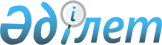 Ескелді ауданы Қарабұлақ кент округінің Шымыр ауылының қой ешкі малынан сарып ауруының шығуына байланысты, оны ары қарай таратпай жою мақсатында шектеу қою туралы
					
			Күшін жойған
			
			
		
					Алматы облысы Ескелді ауданы әкімдігінің 2009 жылғы 4 маусымдағы N 112  қаулысы. Алматы облысының Әділет департаменті Ескелді ауданының Әділет басқармасында 2009 жылы 22 маусымда N 2-9-85 тіркелді. Күші жойылды - Алматы облысы Ескелді ауданы әкімдігінің 2009 жылғы 18 қарашадағы N 210 қаулысымен      Ескерту. Күші жойылды - Алматы облысы Ескелді ауданы әкімдігінің 2009.11.18 N 210 Қаулысымен       

Қазақстан Республикасының "Ветеринария туралы" Заңының 10-бабындағы 2-тармақтың 9-тармақшасын басшылыққа ала отырып, Алматы облысы, Ескелді аудандық ветеринариялық зертхананың 2009 жылғы 30 сәуірдегі N 379, 2009 жылғы 4 мамырдағы N 384, 7 мамырдағы N 414 сараптама актілерінің қорытындысы негізінде және Ескелді ауданының бас мемлекеттік ветеринариялық инспекторының 2009 жылғы 15 мамырдағы хабарламасын ескере отырып аудан әкімдігі ҚАУЛЫ ЕТЕДІ:

       

1. Ескелді ауданы, Қарабұлақ кент округінің, Шымыр ауылының қой, ешкі малынан сарып ауруының шығуына байланысты Шымыр ауылына шектеу қойылсын.

       

2. Сарып ауруын жою жөніндегі мал-дәрігерлік, санитариялық іс-шаралар жоспары қосымшаға сәйкес бекітілсін, жоспардың орындалуын қадағалау Ескелді аудандық бас мемлекеттік ветеринариялық инспекторы Қ.М.Сәменовке жүктелсін.

       

3. Осы қаулының орындалуына бақылау жүргізу аудан әкімінің орынбасары Қ.М. Алпысбаевқа жүктелсін.

       

4. Осы қаулы алғашқы ресми жарияланған күннен бастап күнтізбелік он күн өткеннен кейін қолданысқа енеді.      Аудан әкімі                                С.М. Дүйсембінов

Ескелді ауданы әкімдігінің

2009 жылғы 4 маусымдағы

"Ескелді ауданы Қарабұлақ кент

округінің Шымыр аулының қой ешкі

малынан сарып ауруының шығуына

байланысты, оны ары қарай

таратпай жою мақсатында шектеу

қою туралы" N 112 қаулысына

қосымша 

Қарабұлақ кент округіне қарасты Шымыр ауылында сарып ауруының

ошағын ары қарай таратпай жою жөніндегі мал-дәрігерлік,

санитариялық іс шараларын жүргізу

ЖОСПАРЫ
					© 2012. Қазақстан Республикасы Әділет министрлігінің «Қазақстан Республикасының Заңнама және құқықтық ақпарат институты» ШЖҚ РМК
				Рет-

тік

саныІс шараларының аталуыОрындалу

мерзіміОрындаушы және

жауапты мамандарI. Ұйымдастыру іс шараларыI. Ұйымдастыру іс шараларыI. Ұйымдастыру іс шараларыI. Ұйымдастыру іс шаралары1Шымыр ауыл тұрғындарының арасында мал төлдеген кезде ветеринариялық талаптарға сәйкес жүргізілетін жұмыстар жөнінде насихат жүргізу, ауладағы мал түрлерін төлдету науқаны кезінде жеке басын сақтандыру үшін сабын, орамал, резіңке қолғаппен қамтамасыз ету жөнінде жұмыс жүргізу.Мал төлдеу кезіндеАуданның ауыл шаруашылық бөлімінің мал дәрігері. Қарабұлақ кент округінің вет. инспекторы2Ауладағы мал түрлері төлдеген кезде малдың шуын, қолмен ұстамай арнаулы шелекке салып, тиісті шұңқырға тасталғанын қамтамасыз етуМал төлдеу кезіндеАуданның ауыл шаруашылық бөлімінің мал дәрігері. Қарабұлақ кент округінің вет. инспекторы3Ауыл шаруашылық мал түрлерін түгелдей бірдейлендіру жұмысын ауыл шаруашылық Министрлігінің 2003 жылғы 2 ақпандағы N 164 бұйрығына сәйкес жүргізуін қамтамасыз етуТұрақты мерзімдеАуданның ауыл шаруашылық бөлімінің мал дәрігері, лицензиялық мал дәрігері4Сарыппен ауырған кой ешкі малдарын бөлектеп бөлу және "Б" таңбасын басу, бөлек ұсталынатын малдарды күнделікті қорекпен қамтамасыз ету жұмыстарын жүргізуТұрақты мерзімдеАуданның ауыл шаруашылық бөлімінің мал дәрігері Қарабұлақ кент, округінің вет. Инспекторы, ауылдық округінің әкіміII. Ветеринариялық-санитариялық іс шаралары:II. Ветеринариялық-санитариялық іс шаралары:II. Ветеринариялық-санитариялық іс шаралары:II. Ветеринариялық-санитариялық іс шаралары:1Сарып ошағындағы мал түрлерінің басқа отарға қосуға және сойып сатуға тыйым салыну жұмыстарын жүргізуТұрақтыАуданның ауыл шаруашылық бөлімінің мал дәрігері. Қарабұлақ кент округінің вет. инспекторы2Басқа ауылдан және ауданнан әкелінген мал түрлері түгелдей бір айға карантинге қойылуы тиісті, алдын ала егу, қанын алу жұмыстарын жүргізу.ТұрақтыҚарабұлақ кент округінің вет. инспекторы, лицензиялық мал дәрігері3Қазақстан Республикасы Үкіметінің 2003 жыл 28 сәуірдегі N 407 қаулысына сәйкес сарыппен ауырған қой ешкі малдарды союға, сатуға тыйым салынсын.ТұрақтыАуданның ауыл шаруашылық бөлімінің мал дәрігері, Қарабұлақ кент округінің вет. инспекторы4Сарыппен ауырған малдарды жойылғаннан кейін тұрған орнының қора қашаларды тазартып және залалсыздандыру жұмыстарын жүргізу.Оң нәтиже берген мал жойылғаннан соңҚарабұлақ кент округінің вет. инспекторыIII. негізгі іс-шаралар:III. негізгі іс-шаралар:III. негізгі іс-шаралар:III. негізгі іс-шаралар:1Шымыр ауылының мал түрлері түгелдей сарыпқа қаны алынып ветеринариялық зертханада тексерілсін, мал түрлерінің тексерілгенін күнделікті қадағалауға алынсын.Жоспар бойыншаКарабұлақ кент округінің вет. инспекторы, лицензиялық мал дәрігері2Сарыппен ауырған мал ошағынан басқа мал түрлерінен қаны алынып, екі рет теріс нәтиже бергенше тексерілсін және қорытынды залалсыздандыру жұмыстарын жүргізуін қадағалауға алынсын.Шектеу кезіндеҚарабұлақ кент округінің вет. инспекторы, лицензиялық мал дәрігері3Сарыппен ауырған мал ошағындағы адамдардан қаны алынып сарыпқа тексерілсін және сақтандыру, түсіндіру жұмыстары жүргізілсін.Шектеу кезіндеКарабұлақ кент округінің амбулатория меңгерушісі